2021年全国行业职业技能竞赛——第二届全国电梯行业职业技能竞赛登记表（学生组）填报注意事项1.资料统一打包于2021年9月13日前发送至dtjs2021@163.com2.资料包括：表格word电子版表格盖章扫描版，图片或pdf格式均可参赛人员电子免冠证件照，精度不小于300dpi3.身高体重统计是便于统一配发竞赛服装，请如实填写4.填报咨询电话：0316-20552475.请所有人员加入微信联络群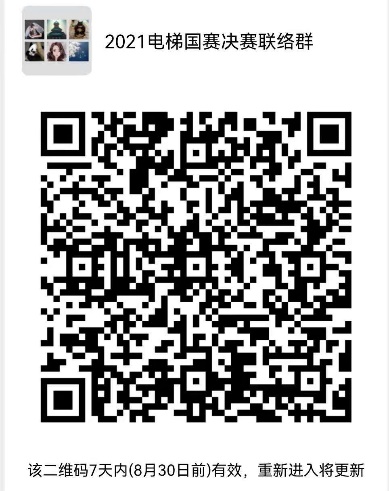 院校名称院校名称通讯地址通讯地址邮编邮编联系人及指导教师（教练）信息联系人及指导教师（教练）信息联系人及指导教师（教练）信息联系人及指导教师（教练）信息联系人及指导教师（教练）信息联系人及指导教师（教练）信息联系人及指导教师（教练）信息姓名性别民族职务/职称联系方式邮箱身高体重参赛选手信息参赛选手信息参赛选手信息参赛选手信息参赛选手信息参赛选手信息参赛选手信息姓名性别民族身份证号身份证号联系方式身高体重其他观摩人员信息其他观摩人员信息其他观摩人员信息其他观摩人员信息其他观摩人员信息其他观摩人员信息其他观摩人员信息姓名性别民族职务/职称联系方式邮箱身高体重单位意见单位意见（公章）年 月 日（公章）年 月 日（公章）年 月 日（公章）年 月 日（公章）年 月 日